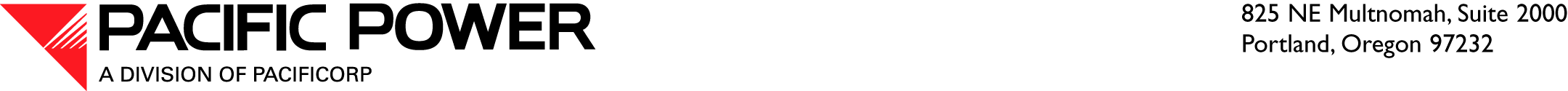 December 27, 2012 ELECTRONIC FILING Utilities and Transportation CommissionAttn:	David W. Danner	Executive Director and SecretaryRE:	Advice No. 12-10 – Schedules of Estimated Avoided Cost and Update to Schedule 37 – Avoided Cost Purchases from Cogeneration and Small Power PurchasesDear Mr. Danner:Pursuant to RCW 80.28.050 and 80.28.060, WAC 480-107-055 and WAC 480-107-095 and the Washington Utilities and Transportation Commission’s (Commission) Rules and Regulations, PacifiCorp d/b/a Pacific Power & Light Company (Company) submits for filing a copy of proposed tariffs applicable to Pacific Power’s electric service in the state of Washington. The Company respectfully requests an effective date of February 28, 2013.The Company’s current avoided cost prices and Schedule 37 became effective on April 13, 2012. Since that time resource requirements, natural gas prices, and market prices have changed, as have the Company’s avoided costs.  This filing updates the Company’s estimated avoided cost prices and Schedule 37 based on the costs that the Company would expect to pay “but for” the Qualifying Facility resource.Also enclosed is the notice to customers, a summary page of tariff changes and the avoided cost calculation exhibit.It is respectfully requested that all formal correspondence and Staff requests regarding this filing be addressed to:By e-mail (preferred):		datarequest@pacificorp.com By regular mail:						PacifiCorp				825 NE Multnomah, Informal questions should be directed to Bryce Dalley, Director, Regulatory Affairs & Revenue Requirement, at (503) 813-6389.Sincerely,William R. GriffithVice President, RegulationEnclosuresAttachments and ExhibitsAttachment A:  NoticeAttachment B:  Summary Page of TariffsAttachment C:  Proposed Tariff Schedule 37Attachment D:  Summary of the Company’s avoided cost calculation methodology Second Revision of Sheet No. 37.2Schedule 37Avoided Cost Purchases from Cogeneration and Small Power Production